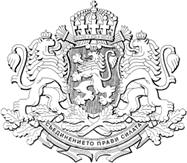 Р Е П У Б Л И К А   Б Ъ Л Г А Р И Я М И Н И С Т Е Р С К И    С Ъ В Е ТПроектПОСТАНОВЛЕНИЕ  № …………от …………………………  годинаЗА изменение и допълнение на Устройствения правилник на Изпълнителната агенция по горите, приет с Постановление № 173 на Министерския съвет от 2011 г. (обн., ДВ, бр. 49 от 2011 г., изм. и доп. , бр. 48 от 2012 г., бр. 91 от 2013 г., бр. 29 от 2015 г., бр. 32 и 71 от 2016 г., бр. 94 от 2017 г. и бр. 2 и 66 от 2018 г.)МИНИСТЕРСКИЯТ СЪВЕТПОСТАНОВИ:§ 1. В чл. 4 се правят следните изменения:В ал. 1 думите „заместник изпълнителен директор“ се заменят с „двама заместник изпълнителни директори“;В ал. 2 думите „Договорът със заместник изпълнителния директор се сключва, изменя се и се прекратява“ се заменят с „Договорите със заместник изпълнителните директори се сключват, изменят и прекратяват“.§ 2. В чл. 5, ал. 2 думите „заместник-изпълнителния“ се заменят със „заместник изпълнителен“, а думите „определено със заповед“ да се заменят с „определени с писмена заповед за всеки конкретен случай“.§ 3. В чл. 6, ал. 1 думата „три“ се заменя с „две“, а думата „шест“ се заменя с „пет“.§ 4. Член 13 се изменя така:„Чл. 13. Общата администрация е организирана в две дирекции:1. дирекция "Финанси и управление на собствеността";2. дирекция "Правно-административни дейности".“§ 5. В чл. 14 се правят следните изменения и допълнения:В текста преди т. 1 думите „Финансово-стопански дейности“ се заменят с „Финанси и управление на собствеността“ Създават се точки 27 и 28:„т. 27. организира подпомага и изпълнява дейности по възлагане на обществени поръчки;т. 28. изготвя договори за учредяване на вещни права в горски територии, продажба, замяна, наем и др.“§ 6. В чл. 15 се правят следните изменения и допълнения: В текста преди т. 1 думите „Правно-административно обслужване и човешки ресурси“ се заменят с „Правно-административни дейности:“;В т. 1 думите „заместник изпълнителния директор“ се заменят със „заместник изпълнителните директори“, а думата „административно-правната“ се заменят с „правно-административната“;Точка 22 се отменя;Създават се нови т. 23 – 44:„23. осигурява провеждането на информационната политика на агенцията, осъществява нейната функционална връзка, планиране и реализация;участва в проектирането, разработването и внедряването на информационна система за горите в Република България;съгласува програми, обслужващи информационната дейност на регионалните дирекции по горите и специализираните териториални звена;упражнява методическо ръководство при използването на електронноизчислителната техника и обработката на данни;координира разпространяването и внедряването на програмни продукти в практиката на регионалните дирекции по горите и на специализираните териториални звена;участва в комисии и експертни съвети по внедряването, поддържането и използването на програмни продукти, база данни и електронна техника;организира и осигурява техническата поддръжка на автоматизираната информационна и комуникационна инфраструктура на агенцията, на регионалните дирекции по горите и на специализираните териториални звена – локални мрежи и комуникационно оборудване;поддържа и осъвременява страницата на агенцията в интернет, като публикува текуща информация на български и на английски език;осигурява интегрирането на информационните системи на агенцията със системите на други звена от държавната администрация;осигурява правилното функциониране на хардуера и софтуера, необходим за обработка и пренасяне на информацията;организира и контролира проектирането и създаването на информационни системи за нуждите на агенцията;организира и осигурява технически публичните изяви на изпълнителния директор;разработва програма за представяне дейността на агенцията пред обществото и пред средствата за масово осведомяване;информира обществеността за политиката на агенцията и за осъществяваните от нея програми и дейности;организира публичните изяви на служителите в агенцията;осъществява координация и методическо ръководство на връзките на агенцията, на регионалните дирекции по горите и на специализирани териториални звена на агенцията с обществеността;проучва и анализира общественото мнение преди провеждането на определена политика на агенцията и анализира публикациите в средствата за масово осведомяване за дейността на агенцията;работи в координация със звената за връзки с обществеността на Министерството на земеделието, храните и горите и на други административни структури;организира провеждането и протоколното осигуряване на официални и работни срещи, както и други изяви на изпълнителния директор и на ръководството на агенцията;осъществява протоколната кореспонденция на изпълнителния директор;осъществява контакти с посолства на чужди държави в Република България за уреждане на протоколни и делови срещи с изпълнителния директор и с ръководството на агенцията.“§ 7. Член 15а се отменя.§ 8. В чл. 16 се правят следните изменения:В текста преди т.1 думата „шест“ се заменя с „три“;Точка 1 се изменя така:„1. дирекция „Горски територии“;Точка 2 се изменя така:„2. дирекция „Горско стопанство“;“Точка 3 се изменя така:„3. дирекция „Ловно стопанство и опазване на горите“Точки 4, 5 и 6 се отменят.§ 9. В чл. 17 се правят следните изменения и допълнения:Текстът преди т. 1 се изменя така: „Дирекция „Горски територии“:Създават се нови т. 1 – 6:„1. подпомага изпълнителния директор във връзка с правомощията му, свързани с осъществяване на методическо ръководство на дейността по уедряване на поземлени имоти в горски територии;2. участва в изготвянето на стратегии и програми, свързани с използването на дървесните и недървесните ресурси в страната;3. организира и контролира дейностите по изработването, приемането и променянето на горскостопанската карта; 4. осигурява публичен достъп до горскостопанската карта; 5. създава и поддържа географска информационна система за горските територии на базата на данните от горскостопанската карта;6. подпомага изпълнителния директор при определяне на националните приоритети в областта на инвентаризацията и планирането в горските територии;“Създават се т. 15 – 22: „15. организира и контролира извършването на национална инвентаризация на горските територии;16. контролира изработването на областните планове за развитие на горските територии;17. контролира и анализира изпълнението на областните планове за развитие в частта за горскостопанското категоризиране и прекатегоризиране на горските територии;18. организира и контролира извършването на инвентаризацията на горските територии;19. организира дейностите по категоризация и прекатегоризация на поземлени имоти в горски територии; 20. контролира изработването на горскостопанските планове и програми за горските територии, плановете за ловностопанските дейности и за дейностите по опазване от пожари; 21. организира изработването на плановете за ловностопанските дейности и за дейностите по опазване от пожари;22. организира уведомяването на собствениците на залесени и самозалесили се земеделски земи след 1 март 1991 г. за обстоятелствата по чл. 83, ал. 1 от Закона за горите и за произтичащите от това дейности по почистване на имотите или промяна на предназначението им.“§ 10. В чл. 18 се правят следните изменения и допълнения:  	1. Текстът преди т. 1 се изменя така: „Дирекция „Горско стопанство:“2. Създават се нови т. 40 и 41:„40. подпомага изпълнителния директор при осъществяването на дейности, свързани с осъществяването на националната горска политика, на националните стратегически горски документи, програми и други документи в областта на горската политика;41. подпомага изпълнителния директор при разработване и при координиране изпълнението на Националната стратегия за развитие на горския сектор;“3. Създават се точки 42 – 55:42. разработва Стратегически план за развитие на горския сектор;43. координира и отчита дейностите по изпълнение на Националната горска стратегия, Стратегическия план за развитие на горския сектор, годишни програми за изпълнение на приоритети и други документи, свързани с развитието на горския сектор;44. координира и осъществява взаимодействие със заинтересуваните страни в процеса на изготвяне, обсъждане и изпълнение на стратегическите документи за горския сектор;45. организира и координира дейностите на агенцията по участието и по изпълнението на международни, европейски и национални програми и проекти в областта на горското стопанство;46. съгласува проекти на финансови меморандуми и други споразумения в сферата на компетентност на агенцията, с които се предоставя финансова помощ от ЕС и от други международни донори; 47. организира и координира дейностите на агенцията по управление на международни донорски програми и проекти;48. организира и отчита работата на агенцията и нейните структури и териториални звена по международното сътрудничество в областта на горския сектор;49. осъществява контакти, организира и координира участието на агенцията в работата на помощните органи на Европейската комисия в областта на горското стопанство и свързаните с него сектори - околна среда, селски райони, статистика;50. организира и координира разработването и прилагането на двустранни и многостранни споразумения за сътрудничество в областта на горския сектор;51. организира участието на агенцията в работата на международни организации, процеси и смесени комисии за сътрудничество в областта на горския сектор;52. подготвя необходимите документи и организира командировките в чужбина на служителите от агенцията;53. организира дейностите на агенцията в областта на науката, обучението, образованието, професионалната квалификация и преквалификация в горския сектор, в т. ч. чрез разработване на програми, издаване на учебни материали, осигуряване на квалифицирани специалисти;54. подпомага, координира и контролира разработването и изпълнението на програми и годишни планове за развитие на научни изследвания с приложен характер, в т. ч. от специализираните териториални звена за научноизследователска и инженерно-внедрителска дейност;55. организира и координира участието в международни мероприятия на изпълнителния директор, на служители в агенцията, в нейните структури и специализирани териториални звена.“§ 11. В чл. 19 се правят следните изменения и допълнения:В текста преди т. 1 думите „Контрол върху опазването на горските територии“ се заменят с „Ловно стопанство и опазване на горите:“Създават се точки 20 – 32:„20. подпомага изпълнителния директор при осъществяването на правомощията му по Закона за лова и опазване на дивеча и подзаконовите актове по прилагането му;контролира:а) стопанисването, опазването и ползването на дивеча;б) придобиването и упражняването на правото на лов;в) провеждането на организиран ловен туризъм;г) търговията с дивеч и дивечови продукти;д) производството на зарибителен материал в риболюпилните, както и производството на дребен дивеч за разселване от държавните горски стопанства и държавните ловни стопанства;е) разработването и изпълнението на ловоустройствени планове и програми;извършва проверка по изпълнение на договорите за съвместна дейност по ал. 9, т. 1 – 6 от Закона за лова и опазване на дивеча;изготвя проекти на актове, свързани с придобиване правото на лов;изготвя проекти на актове за организация на ловното стопанство;участва в изработването на стандарти, свързани с ловното стопанство;извършва анализи и прогнози и разработва програми за развитието на ловното стопанство;организира и участва в разработването на програми за обучение, подготовка и квалификация на служители, ангажирани с ловното стопанство;контролира и координира дейностите на регионалните дирекции по горите, свързани с ловното стопанство;участва в прилагането и наблюдението на програмите, финансирани от Разплащателната агенция, в областта на ловното стопанство и любителския риболов;осъществява координация и взаимодействие с неправителствените организации в областта на ловното стопанство;участва в разработването и изпълнението на национални и международни програми, свързани с опазване на дивеча и рибните ресурси, във водните обекти, ползвани за любителски риболов;води и съхранява:а) регистър за удостоверенията за подборен отстрел и ловни водачи;б) регистър на издадените и заверените билети за лов на чужди граждани;в) регистър за резултатите от проведената годишна таксация на дивеча;г) регистър за издадените разрешения за ловуване с научноизследователски цели;д) регистър на категоризираните ловни бази.“§ 12. Членове 19а, 20 и 20а се отменят.§ 13. В чл. 22 се правят следните изменения:1. В т. 1, букви „а“ и „в“ думите „заместник изпълнителния директор“ се заменят със „заместник изпълнителен директор“;2. В т. 2, буква „а“ думите „заместник изпълнителния директор“ се заменят със „съответния заместник изпълнителен директор“. § 14. В чл. 29 се правят следните изменения:1. В ал. 1 думите „Административно, правно и информационно обслужване“ се заменят с „Правно-административни дейности“;2. В ал. 3 думата „председателя“ се заменя с „изпълнителния директор“. § 15. В чл. 32 думите „заместник изпълнителния директор“ се заменят със „заместник изпълнителните директори“.  § 16. В Приложението към чл. 6, ал. 2 се правят следните изменения:1. На ред „Заместник изпълнителен директор“ цифрата „1“ се заменя с „2“.2. Ред „дирекция „Финансово-стопански дейности“ 16 се изменя така:„дирекция „Финанси и управление на собствеността“ 19“.3. Ред „дирекция „Административно-правно обслужване и човешки ресурси“ 20“ се изменя така:„дирекция „Правно-административни дейности“ 28“.4. Ред „дирекция „Информационно обслужване и връзки с обществеността“ се  заличава.5. На ред „Специализирана администрация“ числото „91“ се заменя с „90“.6. Ред „дирекция „Промени в горските територии“ 17“ се изменя така:„дирекция „Горски територии“ 28“.7. Ред „дирекция „Гори и лесовъдски дейности“ 22“ се изменя така:„дирекция „Горско стопанство“ 35“.8. Ред „дирекция „Контрол по опазването на горските територии“ 16“ се изменя така:„дирекция Ловно стопанство и опазване на горите“ 27“.9. Ред „дирекция „Ловно стопанство“11“ се заличава.10. Ред „дирекция „Наука и международна дейност“ 14“ се заличава.11. Ред „дирекция „Инвентаризация и планиране“ 11“ се заличава.ЗАКЛЮЧИТЕЛНа РАЗПОРЕДБа§ 17. Постановлението влиза в сила от деня на обнародването му в „Държавен вестник“.министър-председател:Бойко Борисов ГЛАВЕН СЕКРЕТАР на Министерския съвет:Веселин даковГлавен секретар на Министерството на земеделието, храните и горите:             Георги СтояновДиректор на дирекция „Правна”, МЗХГ:                                                                                      Ася Стоянова